KlokkaKlokka ett var jeg mettKlokka to måtte jeg på doKlokka tre måtte jeg leKlokka fire måtte jeg flireKlokka fem fikk jeg en klemKlokka seks så jeg en heksKlokka sju måtte jeg snuKlokka åtte så jeg en rotteKlokka ni var jeg friKlokka ti ville jeg riKlokka elleve måtte jeg skjelveKlokka tolv så jeg et troll.SnøkrystallerSnøkrystaller
Snø som faller
Snø på trærne
Snø på klærne
Snø på bakken
Au! Snø i nakken!HEFTE FOR JANUAROG FEBRUARTEMA: Vann og farger.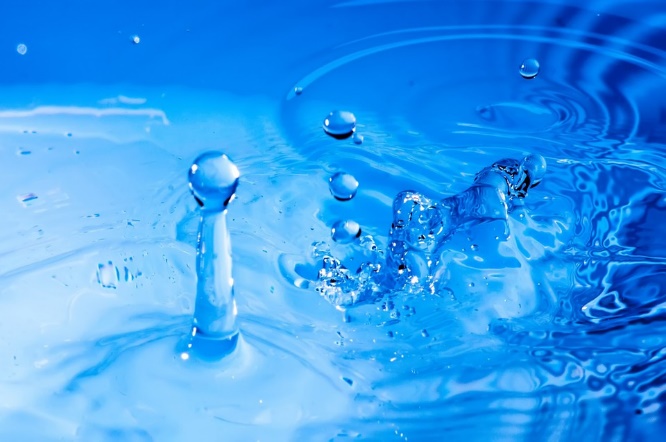 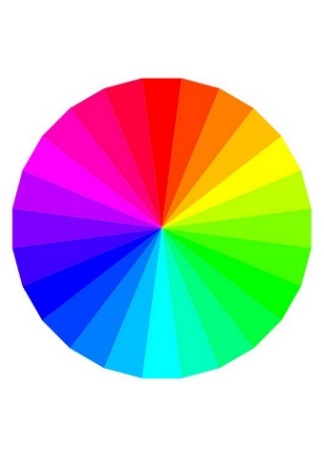 Det snør, det snør - tekstDet snør, det snør,
tiddeli bom
det er det det gjør,
tiddeli bom
Nå snør det mye mer enn før,
tiddeli bom - og huttemeg tu.Se, nå snør det (Mel: Gubben Noa)Se nå snør det,
ja det gjør det,
tett i tett i tett.
Snø i munn og nese,
snø i hele fjeset.
Se nå snør det,
ja det gjør det,
tett i tett i tett.Se, regndråper faller fra skyen nedSe, regndråper faller fra skyen ned,
tippe tapp tapp tapp,
tippe tapp tapp tapp.
Og skyen den seiler så glad av sted,
tippe tapp tapp tapp
tippe tapp tapp tappSe, blomstene strekker seg opp på tå
tippe tapp tapp tapp tippe tapp tapp tapp
litt regn er det sannelig godt å få
tippe tapp tapp tapp tippe tapp tapp tappHvis regnet var av eplesaft og tyggis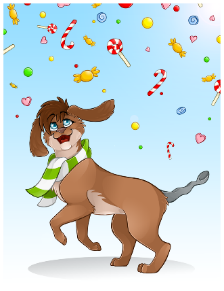 D          A7                             DHvis regnet var av eplesaft og tyggisD             A7                  DÅ for et regnvær det bleD          A7                             DHvis regnet var av eplesaft og tyggisD             A7                  DÅ for et regnvær det bleD                  A7                D                   A7Vi åpner opp munnen og strekker ut tungen:D        A7      D        A7Æææ æææ æææ ææD          A7                             DHvis regnet var av eplesaft og tyggisD             A7                  DÅ for et regnvær det bleD          A7                              DHvis snøen var av karamell og popcornD             A7                DÅ for et snøvær det bleD          A7                              DHvis snøen var av karamell og popcornD             A7                DÅ for et snøvær det bleD                 A7                D                   A7Vi åpner opp munnen og strekker ut tungen:D        A7      D        A7Æææ æææ æææ ææD          A7                              DHvis snøen var av karamell og popcornD             A7                  DÅ for et snøvær det bleSe min kjoleSe min kjole, den er grønn som gresset,
alt hva jeg eier, det er grønt som den,
det er fordi jeg elsker alt det grønne
og fordi en jeger er min venn.Se min kjole, den er blå som havet,
alt hva jeg eier, det er blått som den,
det er fordi jeg elsker alt det blå
og fordi en sjømann er min venn.Se min kjole, den er hvit som snøen,
alt hva jeg eier, det er hvitt som den,
det er fordi jeg elsker at det hvite
og fordi en snømann er min venn.Se min kjole, den er rød som rosen,
alt hva jeg eier, det er rødt som den,
det er fordi jeg elsker alt det røde
og fordi et postbud er min venn.Se min kjole, den er sort som kullet,
alt hva jeg eier, det er sort som den,
det er fordi jeg elsker alt det sorte
og fordi en feier er min venn.PITT POTT NØTTPitt Pott Nøtt skulle ut og gå,
men han hadde ingen bukse på.
Så tok mor et rutet skjørt,
og sydde bukse til Pitt Pott Nøtt.RødtBlåttOsv….Pitt Pott Nøtt likte ikke buksa si,
med slike striper og ruter i.
Så tok mor hans et pølseskinn,
og sydde bukse til gutten sin.Pitt Pott Nøtt tok sitt pølseskinn,
og stakk begge bena inn.
Men da han trakk det på – så akk,
hele pølseskinnet sprakk.Pitt Pott Nøtt skulle ut og gå,
men han hadde ingen bukse på.
Mor hans hadde ikke råd til fler,
og Pitt Pott Nøtt fikk ingen bukse mer.REGLERREGNVÆR (ukjent)Det drypper og drapper og spruter og spretter.Og vannet det sildrer og renner og detter.Fra håret til nakken og litt inn i øret;Så der er det bare litt glubb, glubb å høre.